		Gottesdienstordnung 		vom 26.08.2023 bis 24.09.2023 		Pfarrgemeinde St. Josef Bamberg-Gaustadt		21. – 24. Woche im Jahreskreis 27.08.	Sonntag	21. Sonntag im Jahreskreis      	Kollekte für die Pfarrei	09:30	Eucharistiefeier    (Pfarrvikar P. Robert)
für + Magdalena, Reiner u. Walter Lippel / (für + Maria Tradler) 30.08.	Mittwoch	Mittwoch der 21. Woche im Jahreskreis	18:30	Eucharistiefeier in der Kapelle    (Pfarrvikar P. Robert) 03.09.	Sonntag	22. Sonntag im Jahreskreis      	Kollekte für die Pfarrei	09:30	Eucharistiefeier    (Pfarrvikar P. Robert)
nach Meinung / (für + Günter Stöcklein, Eltern, Schwiegereltern u. Angeh.) / (für + Familie Günther u. Georg Benedikt) 06.09.	Mittwoch	Mittwoch der 22. Woche im Jahreskreis	18:30	Eucharistiefeier in der Kapelle    (Pfarrvikar P. Robert) 09.09.	Samstag	Hl. Petrus Claver, Priester	16:00	Portug. Eucharistiefeier  in der Kapelle  (Padre Joaquim) 10.09.	Sonntag	23. Sonntag im Jahreskreis      	Kollekte zum Welttag der sozialen Kommunikationsmittel	09:30	Eucharistiefeier    (Pfarrvikar P. Robert)
für + Elisabeth Leicht / (für + Hanna Heßmann u. Konrad u. Maria Schneider) / (für + Georg Loch) 13.09.	Mittwoch	Hl. Johannes Chrysostomus, Bischof von Konstantinopel	18:30	Eucharistiefeier in der Kapelle    (Pfarrvikar P. Robert) 16.09.	Samstag	Hl. Kornelius, Papst und hl. Cyprian, Bischof von Karthago, Märtyrer	13:00	Trauung Lisa Baumann u. Fabian Ludwig    (Pfr. Hetzel) 	16:00	portug. Eucharistiefeier    (Padre Joaquim) 17.09.	Sonntag	24. Sonntag im Jahreskreis      	Kollekte für die Pfarrei	09:30	Eucharistiefeier und Hauskommunion anschl. Kirchenkaffee    (Pfr. Hetzel)
nach Meinung / (für + Margareta u. Peter Schwinn, Angeh. Schwinn-Hauck, Huppmann, Linke u. Leicht) / (für + Christiane Pelikan) 	10:00	Kinderkirche im Jugendhaus bei schönem Wetter im Freien20.09.	Mittwoch	Hl. Andreas Kim Taegon, und hl. Paul Chong Hasang und Gefährten	18:30	Eucharistiefeier in der Kapelle    (Pfarrvikar P. Robert) 23.09.	Samstag	Hl. Pius von Pietrelcina (Padre Pio), Ordenspriester	16:00	Portug. Eucharistiefeier    (Padre Joaquim) 24.09.	Sonntag	25. Sonntag im Jahreskreis      	Kollekte für die Pfarrei	09:30	Morgenlob    (Pfarrvikar P. Robert) Beichtgelegenheit jederzeit nach VereinbarungEucharistiefeiern im Seniorenzentrum St. Josef: Täglich um 9.30 UhrPfarrliche Termine:Beim Pfarrfest konnte dank vieler Helfer- u. Helferinnen ein Gewinn von rund € 1.300,00 erzielt werden. Herzlichen Dank all denen die dazu beigetragen haben das das Fest so gut gelungen ist.
Egal ob beim Auf- oder Abbau, beim Mithelfen im und vor dem Gottesdienst, bei den einzelnen Ständen, bei den einzelnen Gruppen, der Musik am Abend und für die leckeren Kuchenspenden.
Ohne Ihnen/Euch könnte so ein Fest nicht durchgeführt und organisiert werden!!!
_______________________________________________________________________________________Info nochmals an alle Pfarrbrief-Austräger*innen!Wer sich noch zum Danktreffen am 10. September ab 17 Uhr im Gemeindezentrum St. Josef (Hain) anmelden möchte,  meldet Sie sich einfach im Pfarrbüro St. Josef Gaustadt oder über das gemeinschaftliche Pfarrbüro Unsere Liebe Frau bis 25.08. spätestens 13:00 Uhr telefonisch oder per e-mail an.
Wir freuen uns über Ihre Teilnahme.
_______________________________________________________________________________________
Sie erreichen uns über E-Mail oder telefonisch: zu den unten genannten Öffnungszeiten.
Aktuelle Meldungen finden Sie auf unserer Homepage:www.ssb-bamberger-westen.deÖffnungszeiten Pfarrei St. Josef Gaustadt:montags von 9:00 Uhr bis 12:00 Uhrmittwochs von 15:00 Uhr bis 18:15 UhrDas gemeinsame Pfarrbüro des Seelsorgebereiches Bamberger Westen erreichen Sie noch bis zum 01.09.2023 von Montag – Freitag von 9:00h bis 13:00hAb 04.09. wieder von Montag – Freitag von 9:00h bis 17:00hDie Notfallseelsorge ist 24 Stunden täglich über die Tel. Nr. 0800 1110111 erreichbar.Fr, 15.09.JugendhausZeltlagerrückblickSo, 17.09.10:00hJugendhausKinderkircheMi, 20.09.14:30hPfarrsaalKurs: „Mit Spaß in die 2. Lebenshälfte“19:30hPfarrsaalPfarrgemeinderatssitzungSo, 24.09.9:00hHeinrich-Semlinger-StraßeErntedankzug zur Pfarrkirche anschl. 9:30h Morgenlob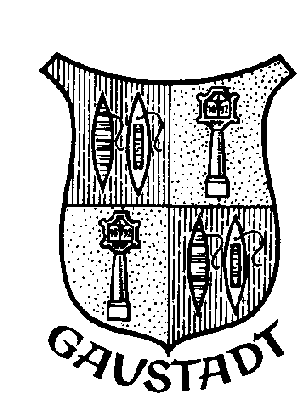 Katholisches Pfarramt Gaustadt St. JosefDr.-Martinet-Str. 13a - 96049 Bamberg-GaustadtRechts neben dem Seiteneingang der KircheTel.: +49 (0951) 96588-0 – Fax: +49 (0951) 96588-32
IBAN: DE54 7705 0000 0000 1305 34BIC: BYLADEM1SKB
Kto. Nr. 130534 bei der Sparkasse Bamberg,
BLZ 770 500 00
Helmut Hetzel, leitender Pfarrer
Robert Szarecki, Pfarrvikar
http://www.ssb-bamberger-westen.de
st-josef.gaustadt@erzbistum-bamberg.de